ПОЛОЖЕНИЕо проведении «Лиги Сибири» по баскетболу                юноши 2002-2003г.р, 2004 г.р., 2006г.р.;                девушки 2002-2003г.р, 2004г.р.,  2006г.р.I. ОБЩИЕ ПОЛОЖЕНИЯПервенство «Лиги Сибири» по баскетболу среди юношей и девушек  (далее – соревнования) проводится в соответствии с региональными календарными планами официальных физкультурных мероприятий и спортивных мероприятий, проводимых на территории Кемеровской области, Красноярского края, Республики Хакасии в 2017-2018 году.Настоящее положение является официальным вызовом на соревнования.II. Цели и задачиСоревнования проводятся с целью:привлечения населения к регулярным занятиям физической культурой и спортом, повышения их уровня физической подготовленности и спортивного мастерства. пропаганда здорового образа жизни, формирование позитивных жизненных позиций у подрастающего поколения, гражданское и патриотическое воспитание детей и молодежи; повышение качества и эффективности работы учреждений (организаций) дополнительного образования физкультурно-спортивной направленности; популяризация баскетбола в Кемеровской области, Красноярского края, Республики Хакасии, Новосибирской области, Алтайского края; выявление сильнейших команд и спортсменов СФО; развитие материальной базы и создание условий для занятий физической культурой и спортом III. Место и сроки проведенияСоревнования проводятся с 09.2017 – 05.2018 года в пгт. Верх-Чебула, г.Новокузнецк, Кемеровская область, г. Ачинск, Красноярский край, г. Абакан, Республика Хакасия. Соревнования проводятся согласно календаря игр.IV. Руководство проведением соревнованийОбщее руководство проведением соревнований осуществляется департаментом образования и науки Кемеровской области, отделом спорта и молодежной политики Администрации города Ачинска (далее МБУ ДО «ДЮСШ«ЦИВС»), федерацией баскетбола Республики Хакасии.Непосредственное проведение соревнований осуществляется Главной судейской коллегией, утвержденной департаментом образования и науки Кемеровской области, отделом спорта и молодежной политики Администрации города Ачинска (далее МБУ ДО «ДЮСШ «ЦИВС»), Министерством спорта и молодежной политики республики Хакасии.Главный судья соревнований: Бородин Николай Викторович, спортивный судья 1 категории, г. Кемерово (Кемеровская область).Главный секретарь соревнований: Баранов Максим Алексеевич.V. Требования к участникам соревнований и условия их допускаК участию в соревнованиях допускаются спортивные сборные команды учреждений (организаций) дополнительного образования физкультурно-спортивной направленности независимо от их ведомственной принадлежности (ДЮСШ, СДЮСШОР и др.).Соревнования проводятся в возрастной группе: юноши 2002-2003, 2004, 2006 гг.р.;девушки 2002-2003, 2004, 2006г.р.  Состав команды: 10 игроков, 1 тренер.Командам необходимо подтвердить свое участие в соревнованиях в срок до10.09.2017 г. по тел. 8-905-900-01-13 (Баранов Максим Алексеевич юноши 2004, 2006,  девушки 2002-2003, 2004, 2006г), 8-913-183-13-81 (Стельников Юрий Иванович юноши 2002-2003, 2004г.),  8-983-264-03-37 (Мироненко Сергей Антонович девушки 2004, юноши 2006г.р.), 8-903-940-01-65 (Конышев Олег Михайлович юноши 2002-2003 г.р.).VI. Условия проведения соревнований, подведения итоговСоревнования проводятся в соответствии с «Официальными правилами», утвержденными ФИБА.В соревнованиях определяются места для всех участвующих команд.Игры проводятся по круговой системе с разделением на подгруппы дивизион «Кемеровской области», «Красноярский край», «Республика Хакасия»:За победу команда получает 2 очка, за поражение – 1 очко, за поражение «лишением права игры» – 0 очков.В случае равенства очков у двух команд, преимущество получает команда, выигравшая встречу между собой.За участие в игре незаявленного, дисквалифицированного или неправильно оформленного игрока команде засчитывается поражение.VII. НаграждениеКоманда, занявшая 1,2,3 место, награждается кубком, медалями, ценными призами и дипломами, грамотой за счет спонсорских средств.VIII. Условия финансированияРасходы, связанные с награждением команд, осуществляются за счет спонсорских средств.Стартовый взнос с команд за каждый тур 2000 тысячи рублей (организация судейства).Стартовый взнос за финал 3000 тысячи рублей (организация судейства).Расходы по участию в соревнованиях (проезд в оба конца, размещение, питание в пути и в дни соревнований, страхование участников), осуществляются за счет средств командирующих организаций.IX. СТРАХОВАНИЕ УЧАСТНИКОВУчастие в соревнованиях осуществляется только при наличии оригинала договора о страховании жизни и здоровья от несчастных случаев, который представляется в комиссию по допуску участников на каждого участника соревнований.X. Подача заявок на участиеРуководители команд предъявляют в комиссию по допуску участников следующие документы:именную заявку по установленной форме, заверенную директором учреждения (организации), врачебно-физкультурным диспансером, а при его отсутствии детской поликлиникой; приказ о командировании команды, заверенный директором учреждения (ДЮСШ, СДЮСШОР) и других учреждений дополнительного образования физкультурно-спортивной направленности; командировочное удостоверение (одно на команду); полис обязательного медицинского страхования (ОМС); договор страхования от несчастного случая. Представители команд несут ответственность за дисциплину участников во время проведения соревнований и в местах проживания.При возникновении спорных ситуаций, по допуску к соревнованиям, оргкомитет вправе запросить дополнительно подтверждающие документы у представителей команд.Изменения в регламент проведения соревнований могут вноситься Главной судейской коллегией по согласованию с проводящей стороной.Соревнования проводятся при участии не менее 6 (шести) команд в каждом дивизионе«УТВЕРЖДАЮ»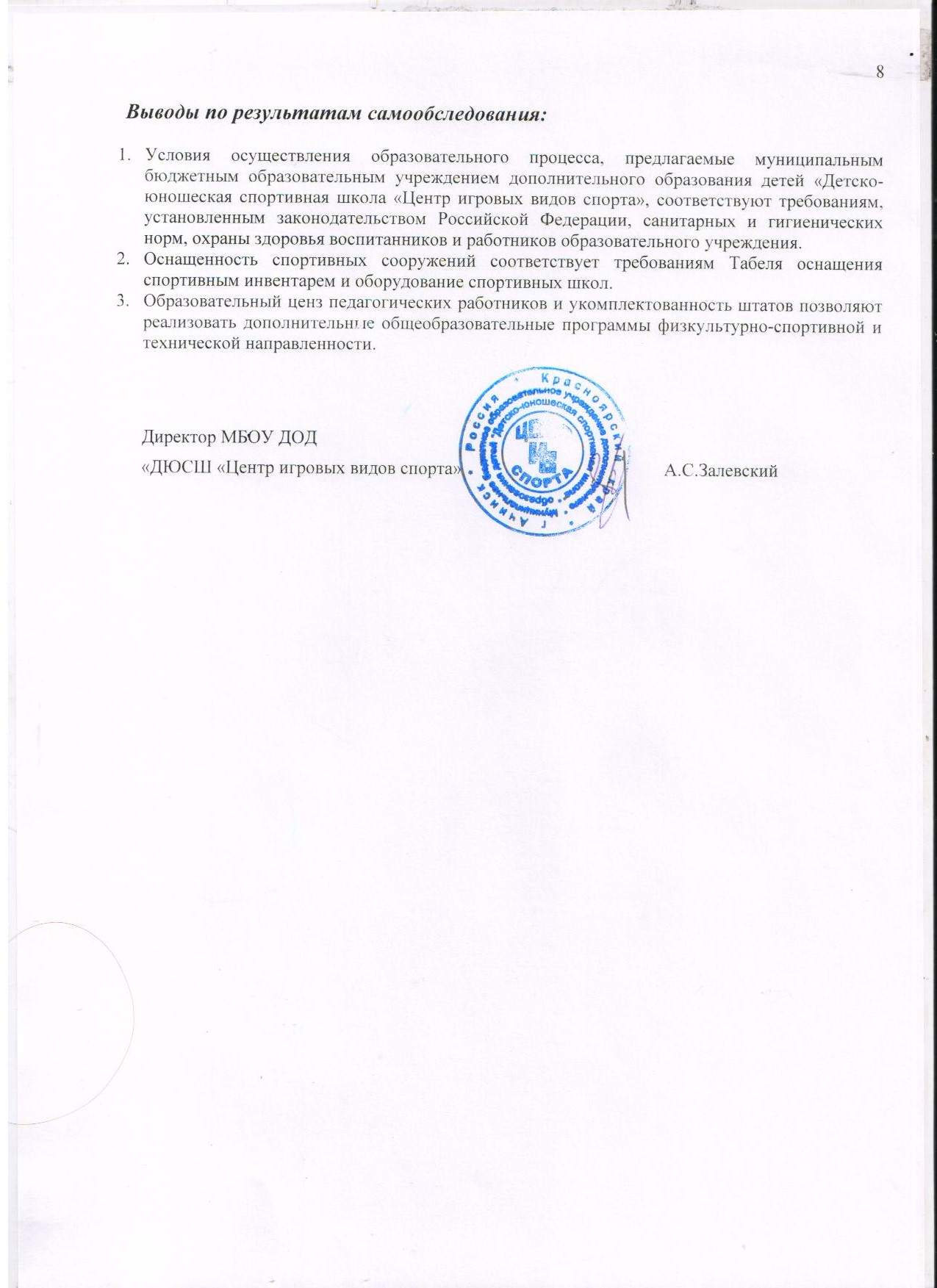 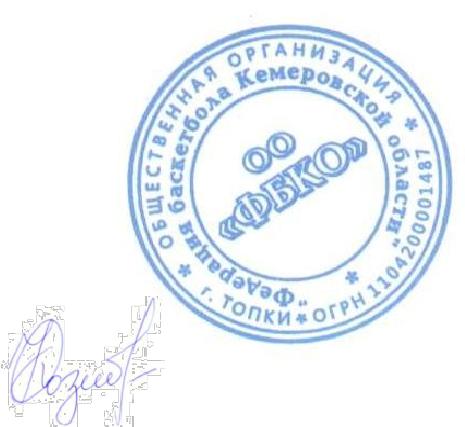 Начальник отдела спорта и молодежной политикиАдминистрацииг. Ачинска___________ С.Ю. Епишин«___» __________ 2017 г.«УТВЕРЖДАЮ»Президент ХРОО «Федерациябаскетбола республики Хакасия»____________ И. А. Бадагов«___» _____________ 2017 г.«УТВЕРЖДАЮ»ПрезидентФедерации баскетболаКемеровской области___________ С.Д. Козлов«___» __________ 2017 г.